2022-2023 AISD Performing Arts Center OAP Light Cue Sheet                                                          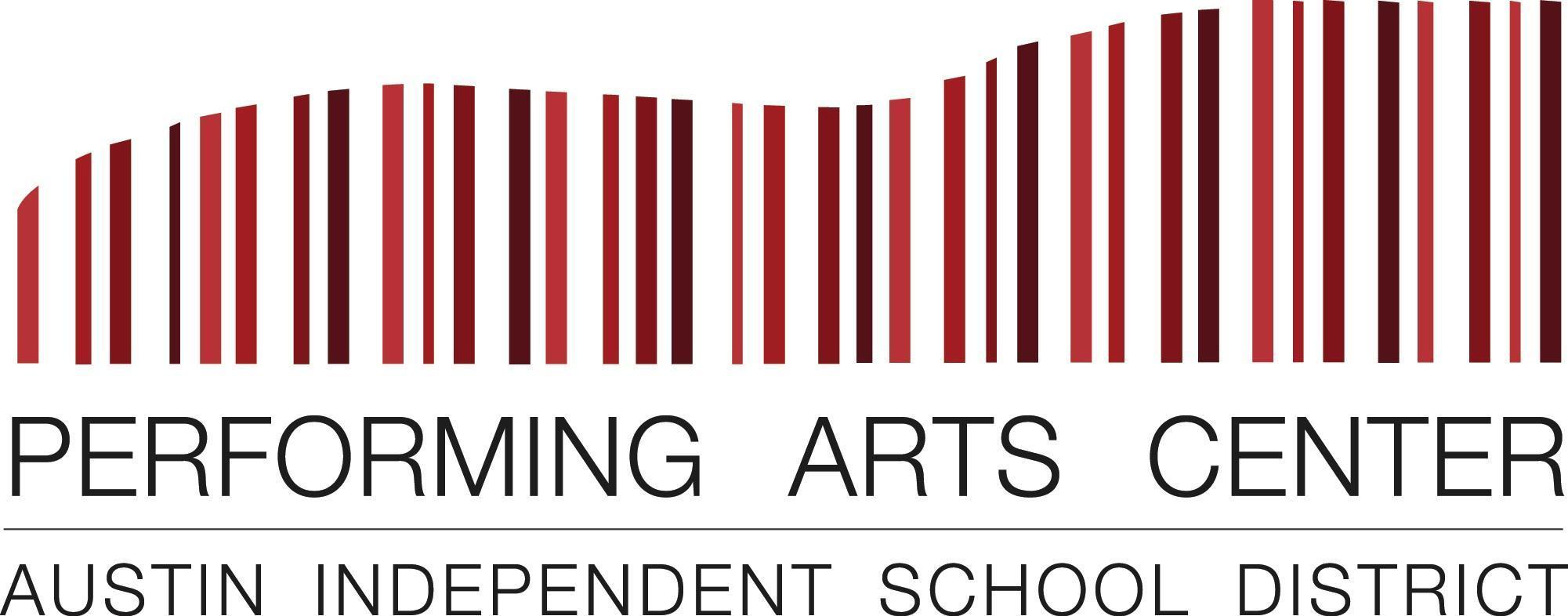 School Name:Show Name:Directors Name:Directors Cell Number for PAC questions:INSTRUCTIONS:MAKE A COPY OF THIS DOCUMENT.Indicate the percentage of intensity for each area in each look. Percentages should be indicated in increments of 5, from 10% to 100% intensity. (This is based on 15 areas behind Grand Drape and 5 Apron areas in front, plus a Top LED color wash and Cyc LED color wash) If it is a black out cue please put B/0 in the Black Out Cue box and leave everything else blank. Please see the example below on how to fill out the CUE. Copy and paste as many cues as you need. Please remember we are tabbing in the legs 10’ on either side to a 40’ width total.ADDITIONAL QUESTIONS: How many followspots will you require ? (circle one) 	None 		One 		Two Will you bring additional lighting equipment [must meet limitations of 1033 (c)(2)(F)] If yes, please describe (Type of equipment, number of electrical outlets required, etc.)SUBMITTING:Once you have completed your cue sheet, download as a PDF and upload to the folder labeled “Completed Cue Sheets” no later than April 27Cue # EXAMPLESCHOOL NAME: TITLE OF SHOW:Cue # Cue # Cue # Cue # Cue # Cue # Cue # Cue # Cue # Cue # Cue # Cue # Cue # Cue # Cue # Cue # Cue # Cue # Cue # Cue # AreasAp1Ap2Ap3 Ap4 Ap5A 6A 7A 8 A 9A 10A 11A 12A 13A 14A 15A 16A 17A 18A 19A 20Top LEDColor Top LED%Cyc LEDColorCyc LED%Warm-R0275757575757575Cyan80Purple100Cool-R6080808080808080CUE TIMECUE TIME5Black OutCueBlack OutCueAreasAp1Ap2Ap3 Ap4 Ap5A 6A 7A 8 A 9A 10A 11A 12A 13A 14A 15A 16A 17A 18A 19A 20Top LEDColor Top LED%Cyc LEDColorCyc LED%Warm-R02Cool-R60CUE TIMECUE TIMEBlack OutCue?Black OutCue?AreasAp1Ap2Ap3 Ap4 Ap5A 6A 7A 8 A 9A 10A 11A 12A 13A 14A 15A 16A 17A 18A 19A 20Top LEDColor Top LED%Cyc LEDColorCyc LED%Warm-R02Cool-R60CUE TIMECUE TIMEBlack OutCue?Black OutCue?AreasAp1Ap2Ap3 Ap4 Ap5A 6A 7A 8 A 9A 10A 11A 12A 13A 14A 15A 16A 17A 18A 19A 20Top LEDColor Top LED%Cyc LEDColorCyc LED%Warm-R02Cool-R60CUE TIMECUE TIMEBlack OutCue?Black OutCue?AreasAp1Ap2Ap3 Ap4 Ap5A 6A 7A 8 A 9A 10A 11A 12A 13A 14A 15A 16A 17A 18A 19A 20Top LEDColor Top LED%Cyc LEDColorCyc LED%Warm-R02Cool-R60CUE TIMECUE TIMEBlack OutCue?Black OutCue?AreasAp1Ap2Ap3 Ap4 Ap5A 6A 7A 8 A 9A 10A 11A 12A 13A 14A 15A 16A 17A 18A 19A 20Top LEDColor Top LED%Cyc LEDColorCyc LED%Warm-R02Cool-R60CUE TIMECUE TIMEBlack OutCue?Black OutCue?AreasAp1Ap2Ap3 Ap4 Ap5A 6A 7A 8 A 9A 10A 11A 12A 13A 14A 15A 16A 17A 18A 19A 20Top LEDColor Top LED%Cyc LEDColorCyc LED%Warm-R02Cool-R60CUE TIMECUE TIMEBlack OutCue?Black OutCue?AreasAp1Ap2Ap3 Ap4 Ap5A 6A 7A 8 A 9A 10A 11A 12A 13A 14A 15A 16A 17A 18A 19A 20Top LEDColor Top LED%Cyc LEDColorCyc LED%Warm-R02Cool-R60CUE TIMECUE TIMEBlack OutCue?Black OutCue?AreasAp1Ap2Ap3 Ap4 Ap5A 6A 7A 8 A 9A 10A 11A 12A 13A 14A 15A 16A 17A 18A 19A 20Top LEDColor Top LED%Cyc LEDColorCyc LED%Warm-R02Cool-R60CUE TIMECUE TIMEBlack OutCue?Black OutCue?AreasAp1Ap2Ap3 Ap4 Ap5A 6A 7A 8 A 9A 10A 11A 12A 13A 14A 15A 16A 17A 18A 19A 20Top LEDColor Top LED%Cyc LEDColorCyc LED%Warm-R02Cool-R60CUE TIMECUE TIMEBlack OutCue?Black OutCue?AreasAp1Ap2Ap3 Ap4 Ap5A 6A 7A 8 A 9A 10A 11A 12A 13A 14A 15A 16A 17A 18A 19A 20Top LEDColor Top LED%Cyc LEDColorCyc LED%Warm-R02Cool-R60CUE TIMECUE TIMEBlack OutCue?Black OutCue?AreasAp1Ap2Ap3 Ap4 Ap5A 6A 7A 8 A 9A 10A 11A 12A 13A 14A 15A 16A 17A 18A 19A 20Top LEDColor Top LED%Cyc LEDColorCyc LED%Warm-R02Cool-R60CUE TIMECUE TIMEBlack OutCue?Black OutCue?AreasAp1Ap2Ap3 Ap4 Ap5A 6A 7A 8 A 9A 10A 11A 12A 13A 14A 15A 16A 17A 18A 19A 20Top LEDColor Top LED%Cyc LEDColorCyc LED%Warm-R02Cool-R60CUE TIMECUE TIMEBlack OutCue?Black OutCue?AreasAp1Ap2Ap3 Ap4 Ap5A 6A 7A 8 A 9A 10A 11A 12A 13A 14A 15A 16A 17A 18A 19A 20Top LEDColor Top LED%Cyc LEDColorCyc LED%Warm-R02Cool-R60CUE TIMECUE TIMEBlack OutCue?Black OutCue?AreasAp1Ap2Ap3 Ap4 Ap5A 6A 7A 8 A 9A 10A 11A 12A 13A 14A 15A 16A 17A 18A 19A 20Top LEDColor Top LED%Cyc LEDColorCyc LED%Warm-R02Cool-R60CUE TIMECUE TIMEBlack OutCue?Black OutCue?AreasAp1Ap2Ap3 Ap4 Ap5A 6A 7A 8 A 9A 10A 11A 12A 13A 14A 15A 16A 17A 18A 19A 20Top LEDColor Top LED%Cyc LEDColorCyc LED%Warm-R02Cool-R60CUE TIMECUE TIMEBlack OutCue?Black OutCue?AreasAp1Ap2Ap3 Ap4 Ap5A 6A 7A 8 A 9A 10A 11A 12A 13A 14A 15A 16A 17A 18A 19A 20Top LEDColor Top LED%Cyc LEDColorCyc LED%Warm-R02Cool-R60CUE TIMECUE TIMEBlack OutCue?Black OutCue?AreasAp1Ap2Ap3 Ap4 Ap5A 6A 7A 8 A 9A 10A 11A 12A 13A 14A 15A 16A 17A 18A 19A 20Top LEDColor Top LED%Cyc LEDColorCyc LED%Warm-R02Cool-R60CUE TIMECUE TIMEBlack OutCue?Black OutCue?AreasAp1Ap2Ap3 Ap4 Ap5A 6A 7A 8 A 9A 10A 11A 12A 13A 14A 15A 16A 17A 18A 19A 20Top LEDColor Top LED%Cyc LEDColorCyc LED%Warm-R02Cool-R60CUE TIMECUE TIMEBlack OutCue?Black OutCue?AreasAp1Ap2Ap3 Ap4 Ap5A 6A 7A 8 A 9A 10A 11A 12A 13A 14A 15A 16A 17A 18A 19A 20Top LEDColor Top LED%Cyc LEDColorCyc LED%Warm-R02Cool-R60CUE TIMECUE TIMEBlack OutCue?Black OutCue?AreasAp1Ap2Ap3 Ap4 Ap5A 6A 7A 8 A 9A 10A 11A 12A 13A 14A 15A 16A 17A 18A 19A 20Top LEDColor Top LED%Cyc LEDColorCyc LED%Warm-R02Cool-R60CUE TIMECUE TIMEBlack OutCue?Black OutCue?AreasAp1Ap2Ap3 Ap4 Ap5A 6A 7A 8 A 9A 10A 11A 12A 13A 14A 15A 16A 17A 18A 19A 20Top LEDColor Top LED%Cyc LEDColorCyc LED%Warm-R02Cool-R60CUE TIMECUE TIMEBlack OutCue?Black OutCue?AreasAp1Ap2Ap3 Ap4 Ap5A 6A 7A 8 A 9A 10A 11A 12A 13A 14A 15A 16A 17A 18A 19A 20Top LEDColor Top LED%Cyc LEDColorCyc LED%Warm-R02Cool-R60CUE TIMECUE TIMEBlack OutCue?Black OutCue?AreasAp1Ap2Ap3 Ap4 Ap5A 6A 7A 8 A 9A 10A 11A 12A 13A 14A 15A 16A 17A 18A 19A 20Top LEDColor Top LED%Cyc LEDColorCyc LED%Warm-R02Cool-R60CUE TIMECUE TIMEBlack OutCue?Black OutCue?AreasAp1Ap2Ap3 Ap4 Ap5A 6A 7A 8 A 9A 10A 11A 12A 13A 14A 15A 16A 17A 18A 19A 20Top LEDColor Top LED%Cyc LEDColorCyc LED%Warm-R02Cool-R60CUE TIMECUE TIMEBlack OutCue?Black OutCue?AreasAp1Ap2Ap3 Ap4 Ap5A 6A 7A 8 A 9A 10A 11A 12A 13A 14A 15A 16A 17A 18A 19A 20Top LEDColor Top LED%Cyc LEDColorCyc LED%Warm-R02Cool-R60CUE TIMECUE TIMEBlack OutCue?Black OutCue?AreasAp1Ap2Ap3 Ap4 Ap5A 6A 7A 8 A 9A 10A 11A 12A 13A 14A 15A 16A 17A 18A 19A 20Top LEDColor Top LED%Cyc LEDColorCyc LED%Warm-R02Cool-R60CUE TIMECUE TIMEBlack OutCue?Black OutCue?AreasAp1Ap2Ap3 Ap4 Ap5A 6A 7A 8 A 9A 10A 11A 12A 13A 14A 15A 16A 17A 18A 19A 20Top LEDColor Top LED%Cyc LEDColorCyc LED%Warm-R02Cool-R60CUE TIMECUE TIMEBlack OutCue?Black OutCue?